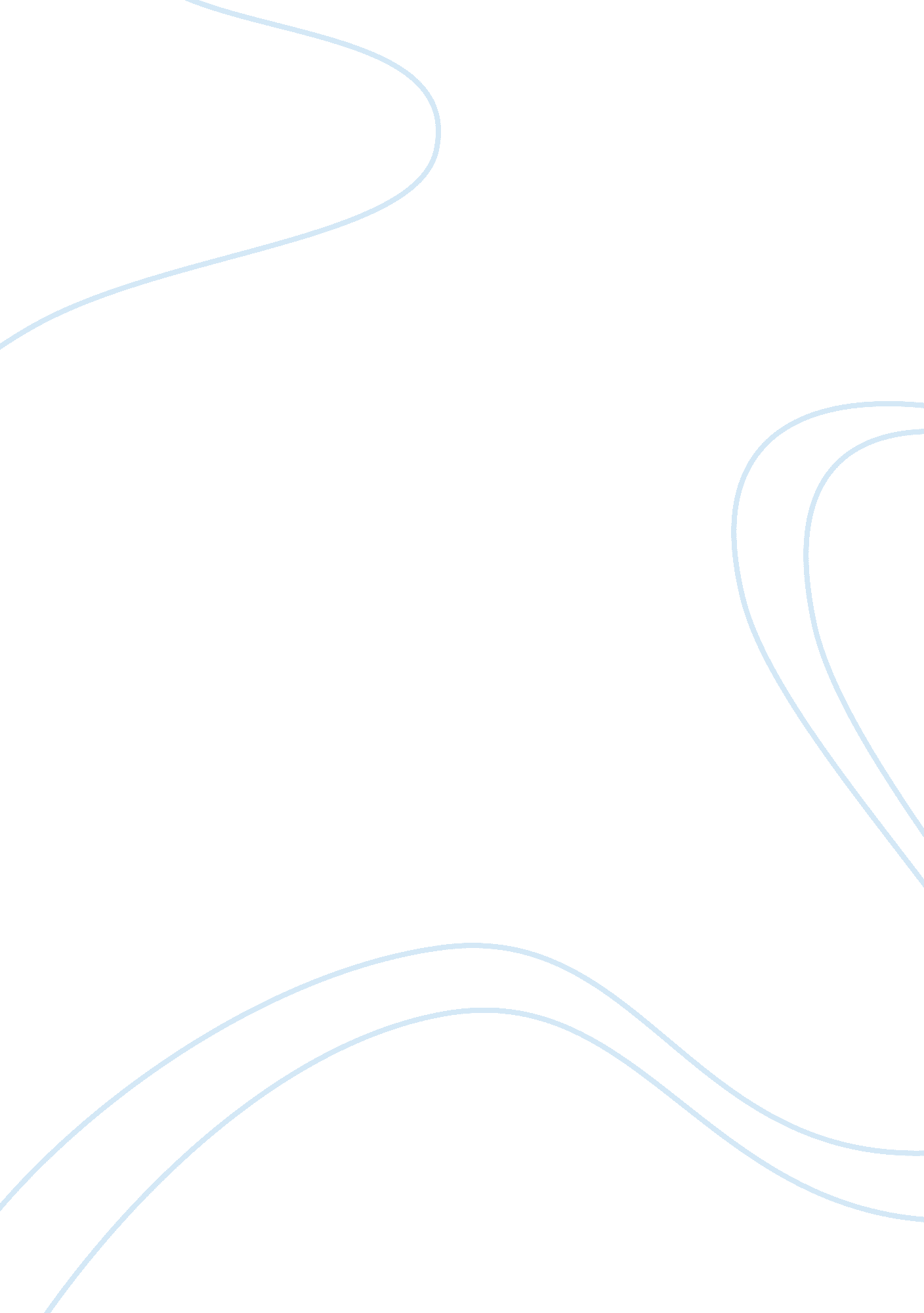 Technology: boon or bane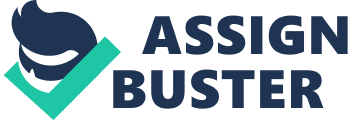 As people rely more and more on technology to solve problems, the ability of humans to think for themselves will surely deteriorate. The characteristic point that is to be observed in the statement is the reduction in the time for the people to think for themselves. This is being attributed to the excessive reliance of them over the technology. This statement, I do not agree, because without the technology, the human kind wouldn’t have been able to think to a level of today, imagining several new things, whose thoughts were even obsolete to the earlier generations. Most of the developments in the technology have resulted in the most advantageous solutions to the problems that were unanswered several centuries back. For example, there were innumerable diseases viz. , Small Pox, Plague, that were fuming all over the world in the earlier days to which there were no answers, no treatments. But the recent advancements in the technology have helped to achieve great success in the field of medicine to treat several dreadful diseases that were feared of during the early days. Not just the medicine, several fields have seen various growths related to different parametric quantities in those respective fields like, for example, “ The Tablet PC in the Computer Engineering couldn’t have been invented in 2000s without the advancements in the technology from a severely large computer in the 1970s”, “ The Electric Induction Stoves in the Home making industry”, and many others. Accordingly, we can note that, the mankind has been relying over the technology, advancing the parameters of the technology to obtain the solutions to the problems they have been facing through several decades. Of course, the progress in the technology has problems too. Having enumerated the advantages that the humans have incurred through the developments in the technology, it is time to understand the limitations of this kind of solutions. The relying of the technological developments has resulted and will result in severe extreme situations for the people. For example, squandering of the mobile phone will just result in the increased effects of the radiations of the mobile phone over the human body. The more the involvement of the person into a computer, the more is his life bounded to be filled with it, which in turn results in the reduction of the ability to spend time in the factual world. This (developments in technology), in fact, proves to be reducing the ability to think for himself . While on the contrary, these disadvantages by the reliance of the human kind on the technology wouldn’t pose a problem, if the people embrace the technological developments to the necessary position, through which the freeness of the human thinking will also increase. Without the technology, or without the developments in it, the human race wouldn’t have been standing at such a position where a whole new world of several neo-devices is being invented day-by-day, which is reducing the time for the completion of a task. Given the human history, the reliance over the technology by the humans cannot be blamed for the deterioration of the thinking ability for themselves. The only way to make the most out of the technological advancements is to adopt the technology positively and move forward with the inventions of more and more new devices! 